Zjevně jsem členem skupiny: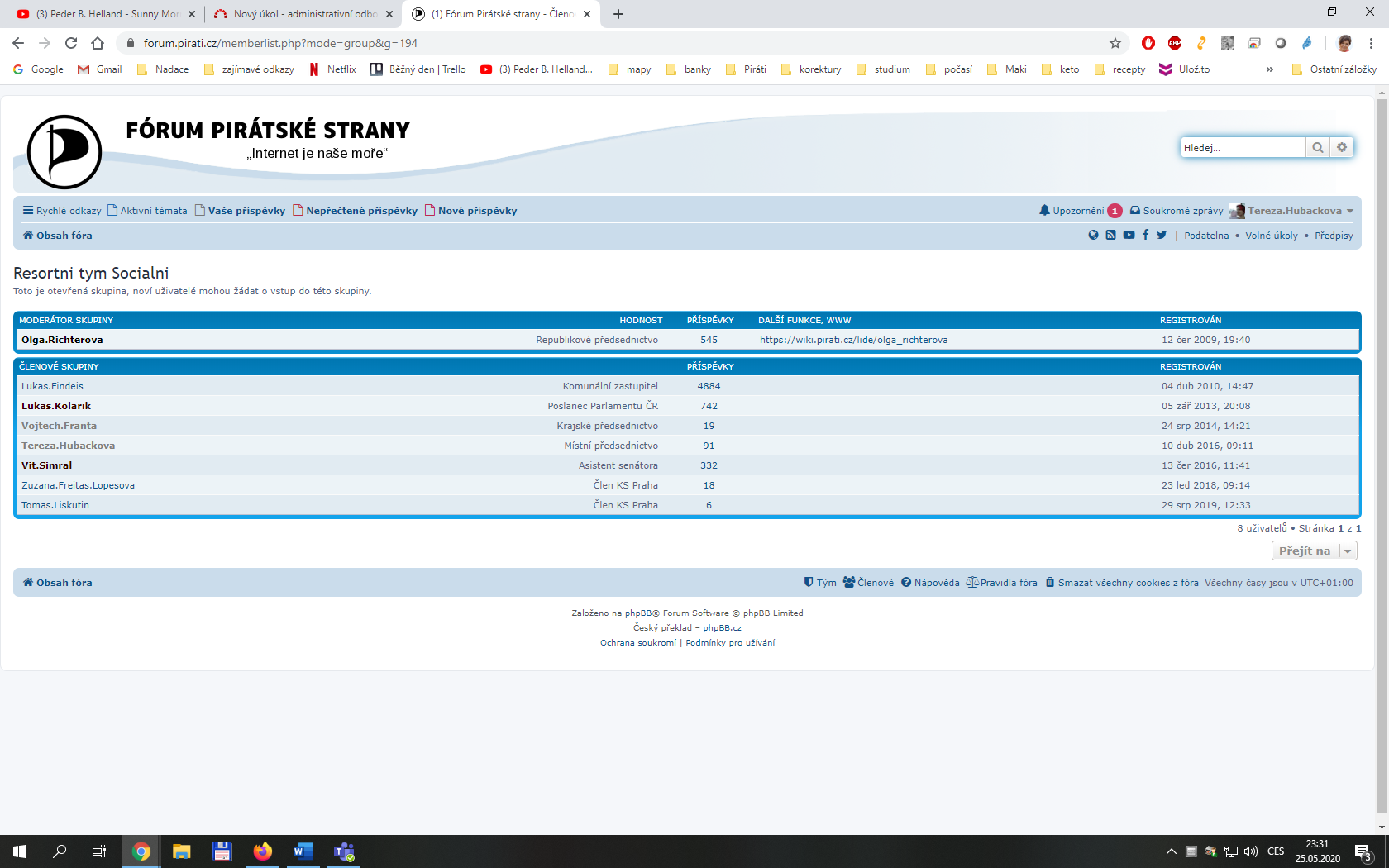 A přitom vidím jen tohle, když mi pošlou odkaz na zápis, zobrazí se mi „nemáte oprávnění“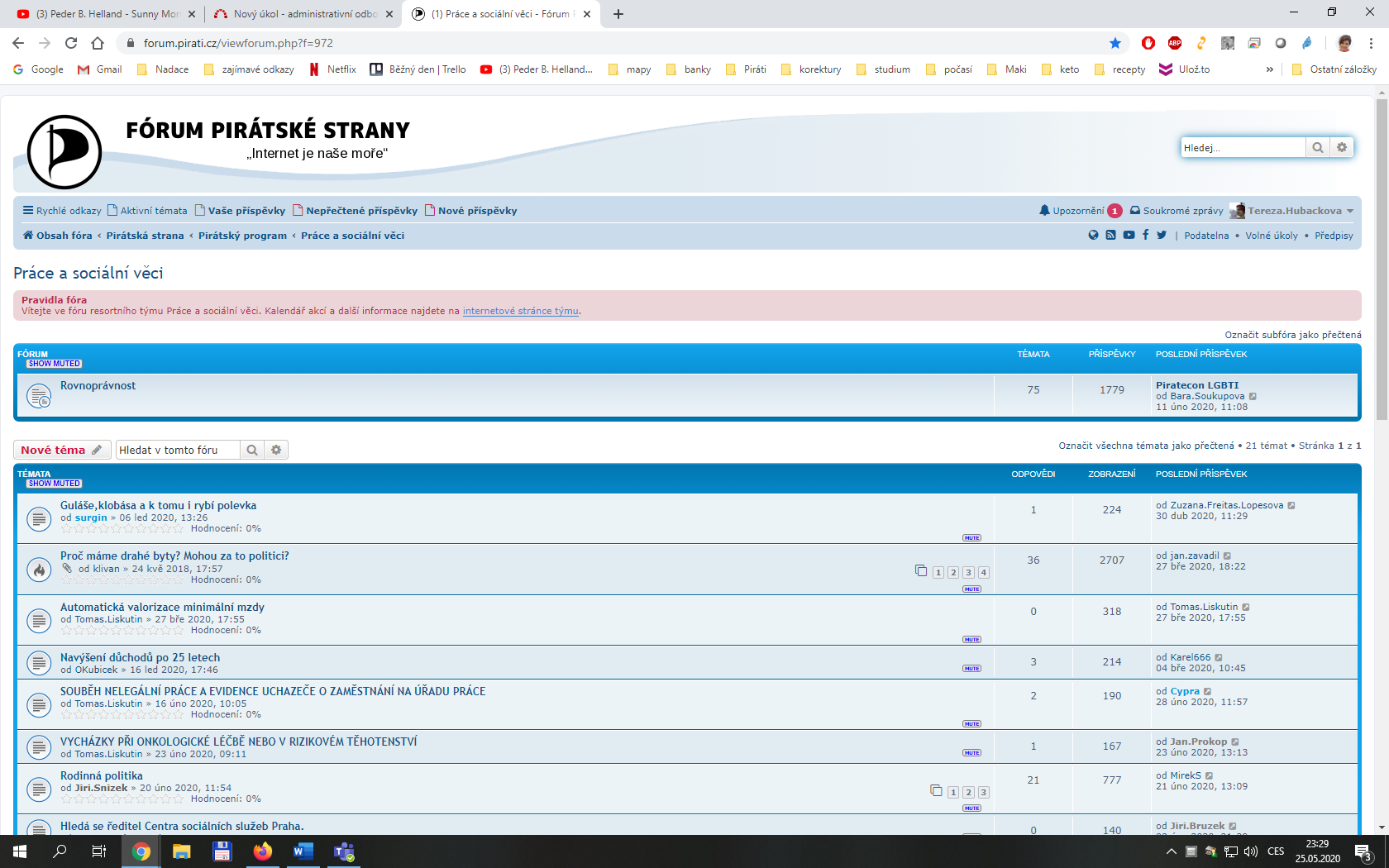 A přitom RegP vidí mnohem víc, může číst i zápisy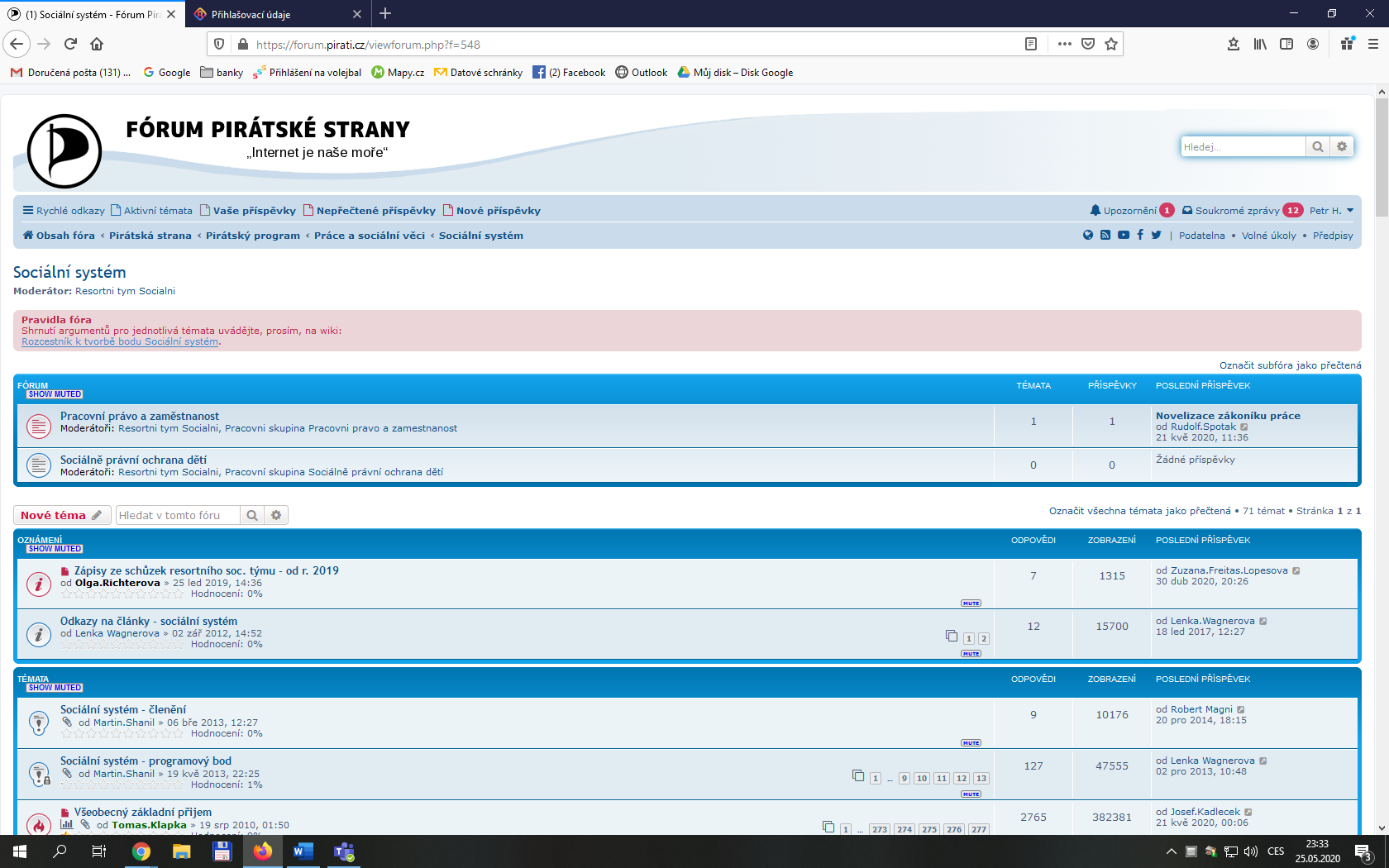 